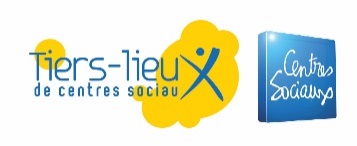 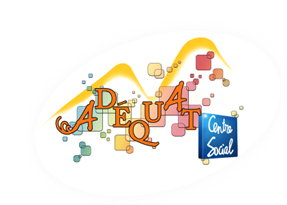 REMPLACEMENT CDD Remplacement arrêt maladie  Poste d’animateur/trice public enfants 3/11 ans Contexte 	L’association : créée en 2000, l’association ADÉQUAT a obtenu en 2013 son premier agrément centre social. Elle se positionne aujourd’hui comme un outil d’animation territorial facteur de lien social entre ses habitants. ADÉQUAT propose aujourd’hui un panel de services, de loisirs et d'activités récréatives et touche différents publics : enfance, jeunesse, seniors, personnes en situation de handicap. L’équipe : elle est structurée de la façon suivante :Un conseil d’administration présidée par une Présidente investie et en activité professionnelle sur le territoire ;Des bénévoles ;Une équipe salariée professionnelle de 10 personnes.Le territoire d’action : 10 communes dont 8 sont adhérentes au centre social situées en plein cœur du Bocage Bourbonnais/Centre-Ouest du département de l’Allier.Site internet : www.adequat03.com Description du poste Sous l’autorité et la responsabilité de la Directrice et de la Présidente, l’animatrice aura pour missions :MISSIONS PRINCIPALES ET ACTIVITÉS DU POSTEAssure l’animation des temps d’accueil d’enfants en périscolaire et extrascolaire ;   Entretien des locaux : désinfection ;Préparer une activité et la mener pour les enfants ; ( !) HORRAIRES ATYPIQUES – contrat de 17.5 heures hebdomadaires Besoin d’une personne en présentiel :Lundi 16h30/19h45Mardi 16h30/18h15Mercredi 7h30/13hJeudi 7h/9h et 16h30h/ 18h15 Vendredi 7h/9h+ 2 heures de préparation.Profil recherché BAFA ou CAP petite enfance ou équivalent obligatoire. Savoir-être : Rigueur, bon relationnel, à l’écoute et à l’aise avec le public, discrétion, travail en équipe, sens des responsabilités.Modalités :Localisation : le poste sera basé physiquement au sein de l’association, à Bourbon l'Archambault (25 mn de Moulins). Rémunération brute annuelle : selon grille du poste conformément à la convention collective nationale des Acteurs du Lien Social et Familial. Horaire brut 11.22 €.Prise de poste : le 2 mai jusqu'au retour de la salariée. Informations complémentaires auprès de : Delphine GUY, Directrice, au 04 70 67 12 63 par email : adequat4@gmail.com Candidatures : Nous contacter directement : adequat4@gmail.com ou 07 60 46 40 32Date limite de candidature : Le plus tôt possible 